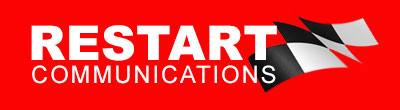 P.O. Box 24358, Speedway, Ind. 46224-0358RestartCommunications.comLindaMansfieldBooks.comFor more information:Linda MansfieldTel.: (317) 201-0729E-mail: LKMRestart@gmail.comNote: Photos of the book covers and headshots are available to download from the “Press Kit” page of LindaMansfieldBooks.com. Author of Books for PeopleWho Like to Read But Don’t Have TimeWill Visit Greenwood’s Red Dog BooksOn Saturday, July 13 from Noon to 3GREENWOOD, Ind., July 4 — Linda Mansfield, who writes books for people who like to read but just don’t have the time, will visit Red Dog Books, 1001 North State Road 135, Suite D2, in Greenwood from noon to 3 p.m. on Saturday, July 13.The Indianapolis-based author wrote the “Two Good Feet” series, which consists of four books of fictional, seasonal short stories for teenagers through senior citizens, male and female. Each book has a baker’s dozen of stories and can stand alone, but if they’re read in chronological order they provide 52 stories, or one for every week of the year. The titles are “Stories for the 12 Days of Christmas,” “Twelve Stories for Spring,” “Twelve Stories for Summer,” and “Twelve Stories for Fall.” The main characters are very diverse, remain the same throughout all four books, and are almost evenly split between males and females. Some of the stories are set in the Indianapolis area. “You’ll recognize a few things,” Mansfield said. “I tried to keep the stories as realistic as possible, except for the fall book,” she added. “One of my readers asked me to write a couple mysteries for it. I was as surprised as anyone when a few ghosts floated into that one.”Mansfield stressed that the series provides light reads.“Novels are great, but they take a definite time commitment,” she said. “You can read a short story quickly, and pick it up easily again if you get interrupted. “Travelers seem to really like my books,” she added. “And I think they’re a lot more interesting than those old magazines in the doctor’s office while you’re waiting for an appointment.”All four books will be available for purchase, and Mansfield will be glad to sign them. She’d also like to talk to readers about what they like to read as she contemplates what to tackle next.Mansfield got the idea for the first book after observing four women angrily vying for parking spots at the Fashion Mall at Keystone while Christmas shopping. “They were in a rush, and two of them almost hit me,” she said. “I thought, ‘They’re so stressed, they aren’t enjoying Christmas. If they could just take a break for 10 minutes, they’d calm down. Maybe if I could write a short story they could pull out of their bags to read, they’d feel better.’ Then I went home and tried to see if I could write one Christmas story, and the project grew from there.”Mansfield makes her living as a journalist, primarily for “Speed Sport” magazine; a public relations director through her company, Restart Communications, and as the communications coordinator of North United Methodist Church. She is also the PR director of Gas City I-69 Speedway. She has edited six books for other authors and edited several different magazines and newspapers, including some while working on the copy desk at a Manhattan publishing house. For more information please see LindaMansfieldBooks.com and follow @RestartLMAuthor on Facebook and Twitter. 